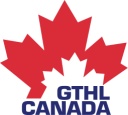 GREATER TORONTO HOCKEY LEAGUE	TEAM AFFILIATION FORM	2018-19 SEASONThis is to officially advise the G.T.H.L. that the team affiliation during the 2018-19 season for the ______________________________Hockey Club will be as follows:PLEASE NOTE: as per OHF regulation D6, “AA” affiliate players are not permitted to participate in “A” OHF Championships. DATE: 	SIGNATURE:   		                              (General Manager)DELIVERY OF AFFILIATION NOTICE Before November 15 in any season, each club shall deliver to the league office, or send by e-mail to the league office’s e-mail address, to the league an affiliation notice in writing which lists the affiliate teams (both for the purpose of rule 6.4(a) and for the purpose of rule 6.4(b)) for each of the club’s teams. Where the affiliation notice indicates that a club’s team is affiliated with a team from another club, a copy of the affiliation agreement between the clubs pertaining to such affiliation must accompany the notice of team affiliations. A club failing to file its affiliation notice by November 15 shall be assessed a fine of $100 and will not be permitted to utilize any affiliated players after this date. All affiliation notices filed with the league office will be available for review by any club. No change to the affiliation notice can be made after November 15.	If the team is affiliating to players at large (maximum of 19) from a house league program (or a select team) the names of those players must be submitted to the league office by November 15, 2018.TOTOTOTOTOTOTOTOTOTOTOTOTOTO